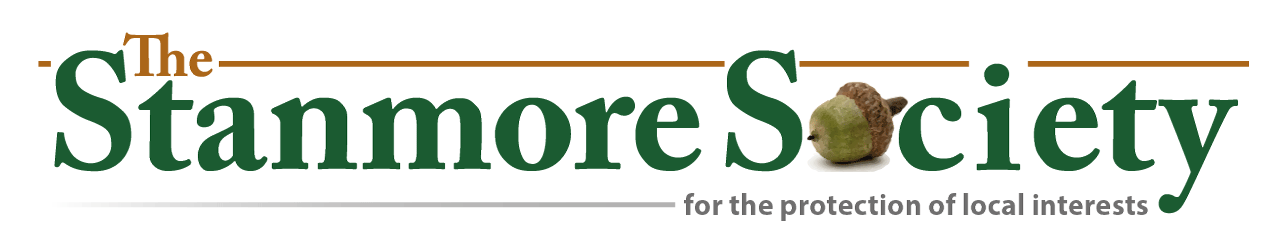 Charity No:  294467www.stanmoresociety.org.uk  (2024) Please mail cheque to:Ms Veena Lidbetter, Membership Secretary, Stanmore Society, 10 Coronet House, 62-66 Uxbrdge Rd,Stanmore HA7 3LL   M:   07771 833843………………………………………………………………………………….Cut here for Standing Order………………………………………………..I wish to become a member ofTthe Stanmore Society and enclose a cheque payable to The Stanmore Society or a bank transfer to Lloyds Bank PLC (30-98-07) for the credit of THE STANMORE SOCIETY, A/C No: 01320874Annual year 2024 : £12.00   Standing Order: £10.00    Life:  £40.00  Corporate: £40.00 p/a  (circle as appropriate)Name: ……………………………………………………………….……Address:  ………………………………………………………………..……………………………………………………………………………….……………………………………………………………………………….Postcode: ……………………………………………………………….Tel No:  …………………………………………………………………Email:  …………………………………………………………………..Signature: ……………………………………………………………..Date:  ……………………………………………………………………Gift Aid DeclarationName:  …………………………………………….……………….Of (address) ……………………………………………………..………………………………………………………………………….I would like all subscriptions and donations I have made to The Stanmore Society for this tax year, six years prior, and hereafter to be treated as Gift Aid donations.I understand that I must be paying Income Tax or Capital Gains Tax at equal to the amount being reclaimed by the Society.I understand that I can cancel this Gift Aid at any time.Signature of donor: …………………………………………..Date: ……………………………………………………………….The Stanmore Society  -   Standing Order Please return this to your bankTo:                                                     Bank A/C No:                                                  Sort Code:Please pay to Lloyds Bank PLC (30-98-07) for the credit of THE STANMORE SOCIETY, A/C No: 01320874 the sum of £…….on the 1st day of January 2024……and a like amount of the same day of each year until further notice.  This cancels any previous Standing Order in favour of Stanmore Society.Name:  …………………………………………………………..  Signed:   ……………………………………………………………………………………Address:  ……………………………………………………………………………………………………………………………………………………………..……………………………………………………………………………………………Postcode…………………………………………………………………